Living under an open heavenWe were made to live under an open heaven – John 1:43-51Blessed be the God and Father of our Lord Jesus Christ, who has blessed us with every spiritual blessing in the heavenly places in Christ. Ephesians 1:31) Prayer – 1 Peter 3:8-122) Tithing – Malachi 3:8-12, Hebrews 7:1-10Individuals are blessed when they tithe. What would happen if 100% of the church community gave tithes and offerings; what kind of blessing would come upon that church?  The tithe is 10%, a dime from every dollar. Tithing puts God first. Tithing declares Jesus as king.Tithing is spiritual warfare against the devourer.Tithing is making God your business partner.3) Unity – Psalm 133Endeavor to keep the unity - Ephesians 4:1-3Do your part to keep the peace – Hebrews 12:14-17, Romans 12:18If it is possible, as much as depends on you, live peaceably with all men. Romans 12:18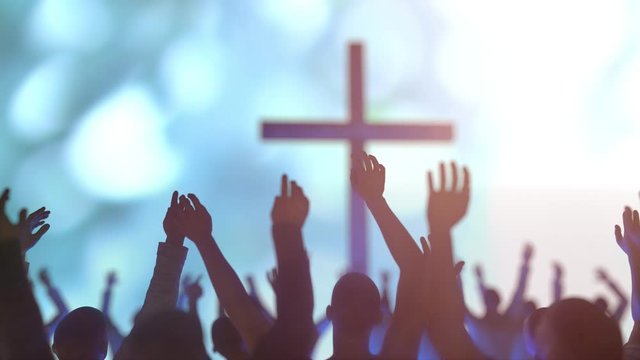 Jesus prays and heaven opens – Luke 3:21-22  Jesus prayedHeaven opened The Holy Spirit cameGod spokeA ministry was bornGod was pleased 3. The Church prays, and heaven opensActs 1:14, 2:1-4, 4:29-33120 prayedHeaven openedThe Holy Spirit cameLives were changedA ministry was born3,000 souls were saved 